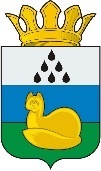 Муниципальное автономное общеобразовательное учреждение«Средняя общеобразовательная школа посёлка Демьянка»Уватского муниципального района План устранения замечаний, выявленных в ходе проверки заместителем начальника территориального отдела Управления Роспотребнадзора по Тюменской области в г. Тобольске, Тобольском, Вагайском, Уватском, Ярковском районах Е.В. Смирновой предписание  от 15.06.2021 г.  № 2274Директор школы:                                            И.Н.Кожинамкр. Железнодорожный, стр. 14, п. Демьянка, Уватский район, Тюменская обл., 626194 тел./факс8(345 61)26 -148 e-mail – kojina-irina@mail.ru                                 20.06.2021 №Выявленное замечаниеНарушение Срок исполненияответственный1Оборудовать помещение для хранения уборочного инвентаря поддоном с холодной и горячей водой в соответствии с п. 2.4.12. СП 2.4.3648-20До 01.09.21И.о.зам.директора по АХЧ Ногина Н.А.2.Обеспечить наличие освещения в складе пищеблока, п.2.8.9. СП 2.4.3648-20 в соответствии с которым «Все источники искусственного освещения должны содержаться в исправном состоянии и не должны содержать следы загрязненийп.2.8.9. СП 2.4.3648-20До 01.09.21И.о.зам.директора по АХЧ Ногина Н.А.3.Обеспечить детей столами и стульями в соответствии с их ростом, рассаживать детей с учетом роста, наличия заболеваний органов дыхания, слуха и зрения, П. 2.4.3. СП 2.4.3648-20До 01.09.21И.о.зам.директора по АХЧ Ногина Н.А. зам. Директора по УВР Лавриненко Е.А.4.Обеспечить все оконные проемы, открываемые для проветривания москитными сетками, п. 2.4.13 СП 2.4.3648-202.4.13 СП 2.4.3648-20До 01.09.21И.о.зам.директора по АХЧ Ногина Н.А.5.Обеспечить маркировку уборочного инвентаря (ветошь, швабры, ведра, ветошь для поверхностей мебели) в соответствии с видом работ, п. 2.11.3. СП 2.4.3648-20п. 2.11.3. СП 2.4.3648-20И.о.зам.директора по АХЧ Ногина Н.А.6.Обеспечить своевременный вывоз мусора из контейнеров, не допускать скопления мусора, крупногабаритного в том числе, обеспечить мусорные контейнеры крышками, п. 2.11.1 СП 2.4.3648-20п. 2.11.1 СП 2.4.3648-20И.о.зам.директора по АХЧ Ногина Н.А.7.Обеспечить мытье кулеров и бутылей в том числе, обеспечить маркировку (для чистых стаканчиков и использованных), п.8.4.4 п.8.4.3. СанПиН 2.3./2.4.3590-20п.8.4.4 п.8.4.3. СанПиН 2.3./2.4.3590-20И.о.зам.директора по АХЧ Ногина Н.А.8.Обеспечить контроль за работой пищеблока п.8.4.4 п. А) питание детей в соответствии с утвержденным меню, п.8.1.4 СанПиН 2.3/2.4.3590-20 Б) Обеспечить наличие витаминизированных продуктов питания в питании детей, не допускается не обоснованное исключение витаминизированных продуктов из рациона детей, п.8.1.6. СанПиН 2.3/2.4.3590-20В) обеспечить контроль за рационом питания детей и контроль за внесением результатов в специальный журнал, п.8.1.2 СанПиН 2.3/2.4.3590-20Г) обеспечить пищеблок холодильным оборудованием, жарочным шкафом, п.2.4.6.2. СанПиН2.3/2.43590-20Д) обеспечить пищеблок посудой из нержавеющей стали, не допускать на пищеблоке использовать посуду из алюминия (баки первых блюд)8.4.3. СанПиН 2.3/2.4.3590-20: п.8.1.4 СанПиН 2.3/2.4.3590-20 п.8.1.6. СанПиН 2.3/2.4.3590-20 п.8.1.2 СанПиН 2.3/2.4.3590-20немедленно  до 01.09.21Директор школы Кожина И.Н.И.о.зам.директора по АХЧ Ногина Н.А., зам.директора по ВР Шабалина С.В.